Кузнецов Александр ЮрьевичExperience:Documents and further information:Все документы+танкера+жолтая лихорадка + виза США  + Паспорт и подтверждения Либерия. Все до 2013г.Position applied for: 3rd EngineerDate of birth: 30.04.1985 (age: 32)Citizenship: UkraineResidence permit in Ukraine: NoCountry of residence: UkraineCity of residence: MykolayivPermanent address: ул.Генерала Свиридова 7/1 кв100Contact Tel. No: +38 (050) 610-98-61E-Mail: dergunovamasha@mail.ruU.S. visa: NoE.U. visa: NoUkrainian biometric international passport: Not specifiedDate available from: 01.07.1985English knowledge: GoodMinimum salary: 3500 $ per monthPositionFrom / ToVessel nameVessel typeDWTMEBHPFlagShipownerCrewingMotorman 1st class27.03.2008-22.06.2008Tropic BrillianceINV/VLCC/ULCC150000B&W20000MONRSovComFlotUnicomMotorman 1st class27.11.2006-22.01.2007Kim SengBulk Carrier18600B&W8300MALTriple Mana SAh.Sea FactorMotorman 1st class01.08.0006-17.11.2006PrexBulk Carrier52000B&W12900MALTriton Sh.Sea FactorDeck Cadet01.06.0005-30.08.2005ЕйскFerry2450SKL2700UKRCrimea Cuban FECrimea Cuban FEMotorman 1st class08.06.0007-08.12.0006RoelDry Cargo3000MWM1000BLZBalchart Est.Lais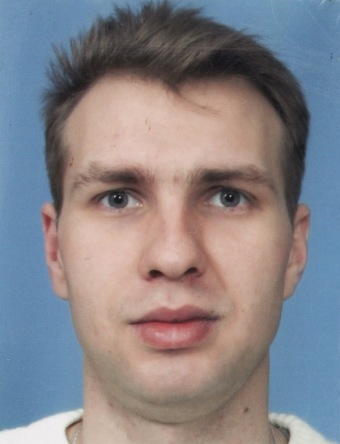 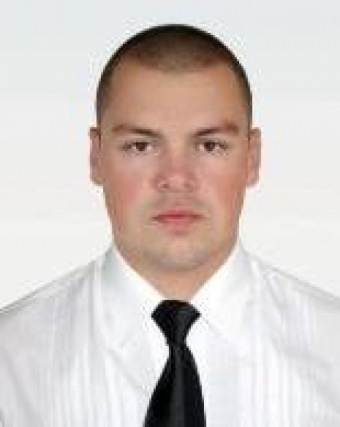 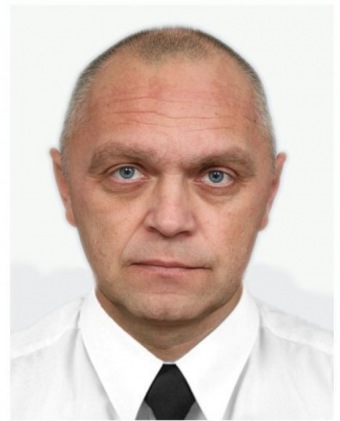 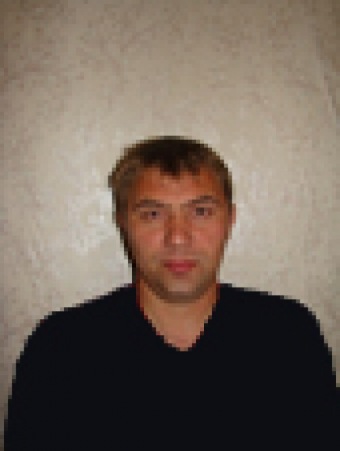 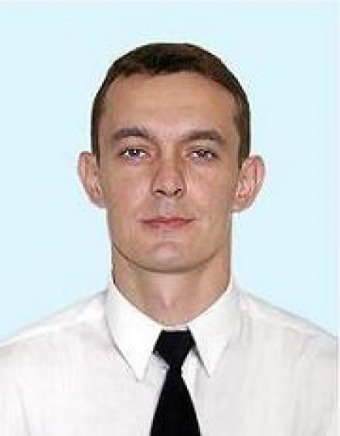 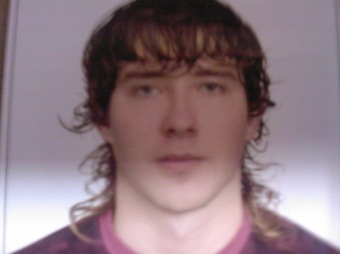 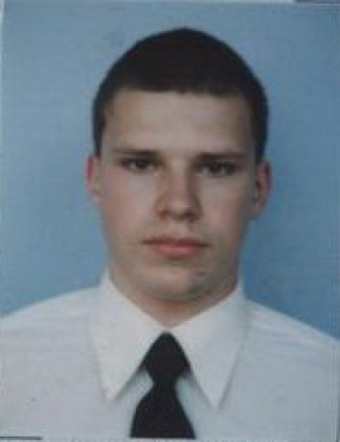 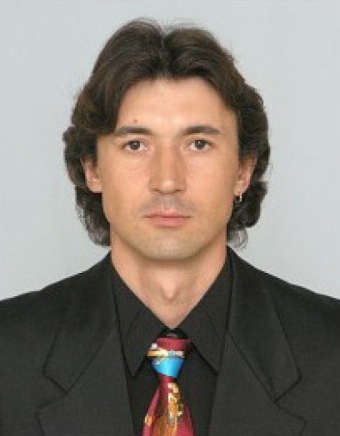 